NAME_________________________________________________			PERIOD______DETECTING BIAS – PRACTICERead the two accounts of American tourists in Turkey below.  Then, analyze Example B for signs of bias using the chart at the bottom of the page.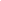 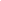 Does the author use any loaded words or exaggerations?  List them below:Does the author make any statements that are an opinion? List them below:Does the author leave out any parts of the story? If so, list them below:Are there any perspectives missing from this account?  If so, list them below: